1. EŞYAYA İLİŞKİN BİLGİLER     GTİP: 8452.29.00.00.00		ÜRETİLDİĞİ YIL/ ÜLKE: 2002 /JAPONYA     MARKA/MODEL/TİP : KANSAI / DFB-1412P/ KS327150A     MİKTAR (ADET) : 1                                          KG: 80     EŞYANIN İŞLEVİ:12 iğne ile 5,5 cm'den 7 cm lastik genişliğine kadar lastik dikimi yapar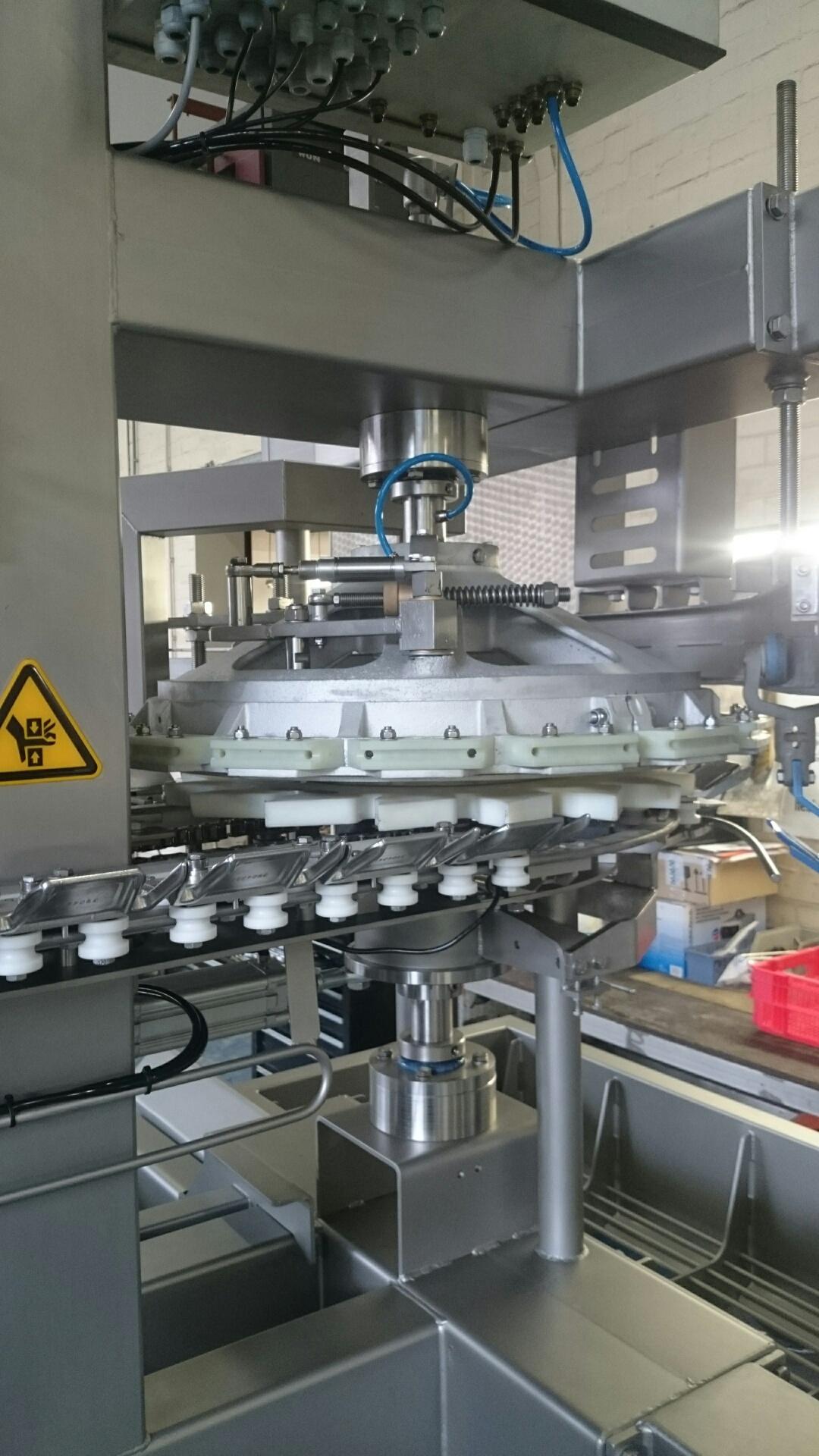 